ПРОЕКТ-ПОСТАНОВЛЕНИЯот «______»__06____ 2019г. №28а.  Хакуринохабль                                               «Об утверждении программы «Профилактика нарушений обязательных требований законодательства, осуществляемая органом муниципального контроля - администрацией МО «Хакуринохабльское  сельское поселение» в 2020 году»В соответствии со статьей 179 Бюджетного кодекса РФ, Федеральным Законом от 06.10.2003 № 131-ФЗ «Об общих принципах организации местного самоуправления в Российской Федерации» со статьей 8.2 Федерального закона от 26 декабря 2008 года № 294-ФЗ «О защите прав юридических лиц и индивидуальных предпринимателей при осуществлении государственного контроля (надзора) и муниципального контроля» (в редакции Федерального закона от 3 июля 2016 года № 277-ФЗ), администрация МО «Хакуринохабльское  сельское поселение» ПОСТАНОВЛЯЕТ:Утвердить прилагаемую программу «Профилактика нарушений обязательных требований законодательства, осуществляемая органом муниципального контроля - администрацией МО «Хакуринохабльское  сельское поселение» в 2020 году» (далее - Программа).Должностным лицам администрации МО «Хакуринохабльское  сельское поселение», уполномоченным на осуществление муниципального контроля в соответствующих сферах деятельности, обеспечить в пределах своей компетенции выполнение Программы профилактики нарушений обязательных требований, утвержденной пунктом 1 настоящего постановления.3.Опубликовать настоящее постановление в районной газете «Заря» и разместить на официальном сайте сельского поселения.4. Контроль за исполнением настоящего постановления оставляю за собой.Глава МО «Хакуринохабльское сельское поселение»								    	    В.А. БеданоковПриложение к постановлениюадминистрации МО «Хакуринохабльское сельское поселение» от «____»______2020г. №____ Программа«Профилактика нарушений обязательных требований законодательства, осуществляемая органом муниципального контроля — администрацией МО «Хакуринохабльское  сельское поселение» в 2020 году»ПАСПОРТ ПРОГРАММЫ Раздел 1. Характеристика сферы реализации программыФедеральным законом от 03.07.2016 № 277-ФЗ в Федеральный закон от 26.12.2008г. № 294-ФЗ «О защите прав юридических лиц и индивидуальных предпринимателей при осуществлении государственного контроля (надзора) и муниципального контроля» введена статья 8.2 «Организация и проведение мероприятий, направленных на профилактику нарушений обязательных требований», которая вступила в силу с 1 января 2017 года.Внесенные изменения обязывают органы государственного контроля (надзора), органы муниципального контроля осуществлять мероприятия по профилактике нарушений обязательных требований в соответствии с ежегодно утверждаемыми ими программами профилактики нарушений.В этой связи возникла необходимость по принятию мер, направленных на профилактику правонарушений и нарушений обязательных требований, установленных муниципальными правовыми актами, принятыми по вопросам местного значения, а в случаях, если соответствующие виды контроля отнесены федеральными законами к полномочиям органов местного самоуправления, также муниципальный контроль за соблюдением требований, установленных федеральными законами, законами Республики Адыгея .К видам муниципального контроля, осуществляемого администрацией МО «Хакуринохабльское  сельское поселение», относятся:-муниципальный контроль за сохранностью автомобильных дорог местного значения вграницах населенных пунктов сельского поселенияРаздел 2. Цели и задачи программыЦелью муниципальной программы является предупреждение нарушений юридическими лицами и индивидуальными предпринимателями обязательных требований, установленных муниципальными правовыми актами, принятыми по вопросам местного значения, а в случаях, если соответствующие виды контроля отнесены федеральными законами к полномочиям органов местного самоуправления, также муниципальный контроль за соблюдением требований, установленных федеральными законами, законами субъектов Российской Федерации и устранение причин, факторов и условий, способствующих нарушениям обязательных требований, установленных законодательством.Для достижения этой цели необходимо решить поставленные задачи:укрепление системы профилактики нарушений обязательных требований, установленных законодательством;выявление причин, факторов и условий, способствующих нарушениям обязательных требований, установленных законодательством;повышение правовой культуры руководителей юридических лиц и индивидуальных предпринимателей.Раздел 3. Прогноз конечных результатов, сроки и этапы реализации программыВ результате проведенных мероприятий программы:повысится эффективность профилактической работы, проводимой администрацией сельского поселения, по предупреждению нарушений организациями и индивидуальными предпринимателями, осуществляющими деятельность на территории сельского поселения, требований законодательства;улучшится информационное обеспечение деятельности администрации сельского поселения по профилактике и предупреждению нарушений законодательства;уменьшится общее число нарушений требований законодательства, выявленных посредством организации и проведения проверок организаций и индивидуальных предпринимателей, осуществляющих деятельность на территории сельского поселения.Срок реализации программы - 2020 год.Раздел 4. Перечень основных мероприятий программыДля реализации поставленных в настоящей муниципальной программе задач предусмотрен комплекс мероприятий, который предоставлен в приложении 1 к настоящей Программе.Раздел 5. Финансовое обеспечение программыВ рамках Программы предусматривается финансирование мероприятий, направленных на осуществление информирования юридических лиц и индивидуальных предпринимателей по вопросам соблюдения обязательных требований, в том числе посредством разработки и опубликования руководств по соблюдению обязательных требований, проведения семинаров и конференций, разъяснительной работы в средствах массовой информации и иными способами, за счет средств местного бюджета.Раздел 6. Анализ рисков реализации программыВ Программу возможны внесения изменений и корректировка перечня мероприятий в связи с изменениями, связанными с необходимостью осуществления профилактических мер в отношении нарушений, выявленных в ходе плановых и внеплановых проверок, проведенных должностными лицами администрации поселения в 2020 году.Приложение №1 к программе «Профилактика нарушений обязательных требований законодательства, осуществляемая органом муниципального контроля -администрацией МО «Хакуринохабльское  сельское поселение» в 2020 годуПЕРЕЧЕНЬосновных мероприятий программы«Профилактика нарушений обязательных требований законодательства,
осуществляемая органом муниципального контроля - администрацией МО «Хакуринохабльское сельское поселение» в 2020 году»РЕСПУБЛИКА АДЫГЕЯАдминистрация   муниципального образования«Хакуринохабльское сельское поселение»385440, а. Хакуринохабль,ул. Шовгенова, 13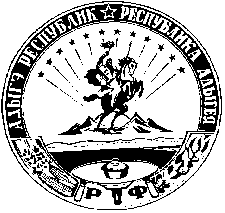 АДЫГЭ РЕСПУБЛИКХьакурынэхьаблэ муниципальнэ къоджэ псэупIэ чIыпIэм изэхэщапI385440, къ. Хьакурынэхьабл,ур. Шэуджэным ыцI, 13НаименованиеПрограммы«Профилактика нарушений обязательных требований законодательства, осуществляемая органом муниципального контроля - администрацией ММ «Хакуринохабльское сельское поселение»  в 2020 году» (далее - Программа)Основание разработки программы(наименование и номерсоответствующего правового акта)статья 179 Бюджетного кодекса Российской Федерации;Федеральный Закон от 06.10.2003 № 131-ФЗ «Об общих принципах организации местного самоуправления в Российской Федерации»;статья 8.2 Федерального закона от 26.12.2008 № 294-ФЗ «О зашите прав юридических лиц и индивидуальных предпринимателей при осуществлении государственного контроля (надзора) и муниципального контроля»;ОтветственныйисполнительпрограммыАдминистрация МО «Хакуринохабльское  сельское поселение» (далее - администрация сельского поселения)Цели программыпредупреждение нарушений юридическими лицами и индивидуальными предпринимателями обязательных требований, установленных муниципальными правовыми актами, принятыми по вопросам местного значения, а в случаях, если соответствующие виды контроля отнесены федеральными законами к полномочиям органов местного самоуправления, также муниципальный контроль за соблюдением требований, установленных федеральными законами,  (далее - требований, установленных законодательством)устранение причин, факторов и условий, способствующих нарушениям обязательных требований, установленных законодательствомЗадачи программыЗадачами программы являются:укрепление системы профилактики нарушений обязательных требований, установленных законодательством;выявление причин, факторов и условий, способствующих нарушениям обязательных требований, установленных законодательством;повышение правовой культуры руководителей юридических лиц и индивидуальных предпринимателейОжидаемые конечные результаты реализации программыРеализация программы позволит:повысить эффективность профилактической работы, проводимой администрацией сельского поселения, по предупреждению нарушений организациями и индивидуальными предпринимателями, осуществляющими деятельность на территории Троицкого сельского поселения (далее - территория сельского поселения), требований законодательства;улучшить информационное обеспечение деятельности администрации сельского поселения по профилактике и предупреждению нарушений законодательства;уменьшить общее число нарушений требований законодательства, выявленных посредством организации и проведения проверок организаций и индивидуальных предпринимателей, осуществляющих деятельность на территории сельского поселенияСроки и этапыреализациипрограммы2020 годОбъемы и источники финансированияОбщий объем финансирования - 1000 рублей.Источник финансирования - бюджет  МО «Хакуринохабльское  сельское поселение» №п/пНаименование мероприятияСрокреализацииФинансирование и его источникиОтветственныеисполнители123451.Размещение на сайте администрации сельского поселения в сети «Интернет» для каждого вида муниципального контроля перечней нормативных правовых актов, содержащих обязательные требования, оценка соблюдения которых является предметом муниципального контроля, а также текстов соответствующих нормативных правовых актов1 кварталБезфинансированияДолжностныелица,уполномоченные на осуществление муниципального контроля в соответствующей сфередеятельности (далее - должностные лица)2.Осуществление информирования юридических лиц и индивидуальных предпринимателей по вопросам соблюдения обязательных требований, в том числе посредством разработки и опубликования руководств по соблюдению обязательных требований, проведения семинаров и конференций, разъяснительной работы в средствах массовой информации и иными способамиВ течение года(по мере необходимости)БезфинансированияДолжностные лица3.В случае изменения обязательных требований - подготовка и распространение комментариев о содержании новых нормативных правовых актов, устанавливающих обязательные требования, внесенных изменениях в действующие акты, сроках и порядке вступлениях их в действие, а также рекомендаций, технических мероприятий, направленных на внедрение и обеспечение соблюдения обязательных(по мере необходимостиБезфинансированияДолжностные лица4.Обеспечение регулярного (не реже одного раза в год) обобщения практики осуществления в соответствующей сфере деятельности муниципального контроля и размещение на сайте администрации сельского поселения в сети «Интернет» соответствующих обобщений, в том числе с указанием наиболее часто встречающихся случаев нарушений обязательных требований с рекомендациями в отношении мер, которые должны приниматься юридическими лицами, индивидуальными предпринимателями в целях недопущения таких нарушений4 квартал Без финансированияДолжностные лица5.Выдача предостережений о недопустимости нарушения обязательных требований в соответствии с частями 5-7 статьи 8.2 Федерального закона от 26.12.2008 №294- ФЗ «О защите прав юридических лиц и индивидуальных предпринимателей при осуществлении государственного контроля (надзора)и муниципального контроля»(если иной порядок не установлен федеральным законом)В течение года(по мере необходимости)БезфинансированияДолжностные лица6.Материально-техническое обеспечение деятельности органов (должностных лиц) уполномоченных на осуществление муниципального контроля в соответствующих сферах деятельности:- оплата услуг экспертов и экспертных организаций, а также возмещение понесенных ими в связи с участием в мероприятиях по контролю расходов (п.5 ст. 14 Ф3-294)В течение года(по мере необходимости)1000 руб. - местный бюджетДолжностные лица